Муниципальное бюджетное дошкольное образовательное учреждение - детский сад №578 Краткосрочный проект«Светлая Пасха»в первой младшей группе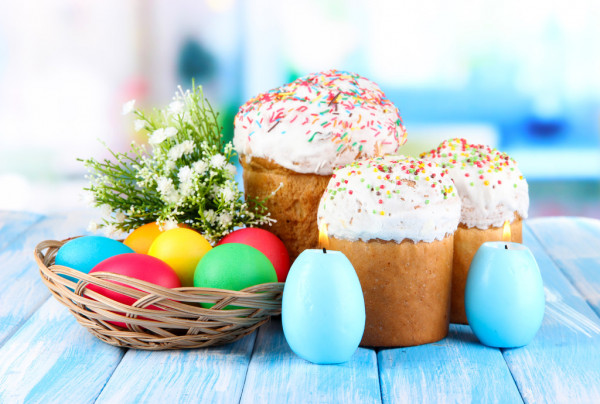 Выполнила: Важенина А.Г.Екатеринбург, 2022гВид проекта: познавательно-творческий.Тип: краткосрочный (1 неделя).Сроки реализации: с 18 по 24 апреля 2022г.Участники проекта: воспитатель группы, родители, дети 1 младшей группы.Интеграция образовательных областей: познавательное, социально-коммуникативное, художественно-эстетическое, речевое развитие.Актуальность и проблема:Известно, что впечатления, полученные в детские годы, остаются в нашей памяти надолго. Именно поэтому дошкольный возраст является благоприятным периодом для приобщения детей к истокам русских народных традиций. Мы взрослые должны уже сейчас начать знакомить наших детей с историей нашей Родины, с ее культурой, с ее праздниками.Не секрет, что в наши дни культура праздника практически отсутствует, мы стали забывать о своем культурном прошлом, о своих традициях и обычаях. А ведь именно народные праздники всегда объединяли всех людей: взрослых и детей. А человек, соприкасаясь с ними, становится более мягким, добрым, чутким.  Праздник «Пасха» - это давно сложившаяся традиция среди русского народа. Поэтому возникла идея создания проекта. Объяснять суть праздника, легко, играя с детьми, и рассказать некоторые традиции празднования праздника «Пасхи».Цель проекта: Знакомство детей с христианским праздником Светлой Пасхи и его обычаями.Задачи работы с детьми:Вызвать интерес детей к празднику Пасхе.Способствовать к поддержанию традиций по подготовке к празднованию праздника.Познакомить с приветствием друг друга в пасхальные дни традиционным народным приветствием «Христос Воскресе!» и отвечать «Воистину Воскресе!».Формировать у детей понятия о милосердии, доброте.Приобщить детей и родителей к совместной творческой деятельности: к участию в конкурсе, через изготовление пасхальных яиц, куличей из любых материалов в любой технике.Пополнить словарный запас детей словами: Пасха, пасхальное яичко, кулич (Вербное воскресение, Чистый четверг, воскрес, Ангел).Научить детей украшать пасхальные яйца при помощи пластилина, цветной бумаги, красок.Воспитывать уважение к национальным традициям празднования Пасхи.Прививать интерес к истории праздника.Задачи работы с родителями: Ознакомить родителей с темой, целью и актуальностью данного проекта. Предоставить консультационный материал для проведения бесед с детьми по ознакомлению и празднованию Пасхи. Совместная деятельность родителей и детей по теме проекта.Ожидаемый результат:Повышение интереса детей к основам духовно-нравственных традиций.Возрождение традиций семейного изготовления подарков в виде куличей и пасхальных яиц.Дети познакомятся со стихами, сказками, песнями и картинами, посвященными празднику. Дети научатся играть в народные игры, проводимые в пасхальные дни. Дети получат практические навыки, необходимые в декоративно-прикладном искусстве. Совместная творческая деятельность детей и родителей. Этапы реализации проекта:1 этап: Организационно - подготовительный. Составление перспективного плана мероприятий. Создание развивающей среды: подбор материалов для проведения мероприятий, бесед, консультаций, иллюстраций, художественной литературы, фольклора, изготовление пособий и атрибутов. Обсуждение с родителями вопросов, связанных с проведением проекта. 2 этап: Основной (практический). 1.Продуктивная деятельность: Аппликация: «Вот какие у нас цыплятки!» Совместное творчество детей с родителями: мастер-класс «Украсим пасхальное яйцо». Лепим из замешанного с детьми соленого теста форму яйца «Пасхальное яйцо».Рисование пальчиками: «Учимся раскрашивать Пасхальное яйцо».2. Игровая деятельность: Обогащение атрибутами сюжетно-ролевой игры «Магазин», драматизация сказки «Курочка Ряба», атрибуты к пасхальным играм (Горка, муляжи яиц, корзинки, трафареты)Пасхальные игры «Катание яиц», «Кто найдёт больше яиц?», «Эстафета с яйцами», «Чоканье яйцами», «Собери яичко».3. Познавательно-речевая деятельность:Беседа «Что такое Пасха?» Цель: знакомить детей с историческим прошлым русского народа и его традициями проведения пасхальных игр.4. Работа с родителями: Консультации «Как и чем можно порадовать ребёнка в праздник»5. Итоговое мероприятие: Развлечение «Пасхальные игры»3 этап. Заключительный. Организовали выставку совместных поделок детей и родителей «Дорого яичко во Христов день».Выставка детских рисунков, поделок по данной теме.ПРИЛОЖЕНИЕСовместное творчество детей с родителями: Мастер-класс непосредственно образовательной деятельности по теме «Украсим пасхальное яичко».Интеграция образовательных областей «Речевое развитие», «Познавательное развитие», «Социально-коммуникативное развитие», «Художественно-эстетическое развитие». Программное содержание:Цель: Формировать элементарные представления о празднике Пасха.Задачи: - познакомить детей и родителей с историей праздника Пасхи и традициями, связанными с росписью пасхальных яиц. - способствовать укреплению детско-родительских отношений в ходе совместной деятельности - воспитывать уважение к русской народной культуре.- развивать творческие способности детей и родителей- развивать мелкую моторику рук.Оборудование: Презентация по теме, наголовники цыплята, игрушка курочка Ряба, деревянные яйца, наклейки для украшения яиц, корзиночки, горка для катания яиц, аудиозапись «Колокольный звон», «Пасхальная песенка».Предшествующая работа: Беседы о весне, наблюдения за сезонными изменениями в природе, беседа о весенних праздниках; чтение и драматизация сказки «Курочка Ряба»; лепка яиц из пластилина, рисование пальчиками «Красивое яичко».Методические приемы: игровая ситуация, использование ИКТ, беседа-диалог, подвижная игра, игры с музыкальным сопровождением, пальчиковая игра, художественное слово, подведение итога деятельности.Ход НОД:Воспитатель вносит в группу игрушку – курочку Рябу и корзинку с яйцами.-Ребята, посмотрите, кто к нам в гости пришел? (курочка Ряба)      -Курочка Ряба, принесла вам подарки, давайте посмотрим, что у нее в корзинке? (яйца)- А, вы хотите узнать, для чего курочка принесла вам такие подарки? (хотим)-Садитесь на стульчики и слушайте внимательно. Звонко капают капелиВозле нашего окна.Птицы весело запели,В гости к нам весна пришла.Наступила весна, весной тает снег, бегут веселые ручейки, распускаются на деревьях почки, все вокруг оживает, люди радуются весне и отмечают праздник, который называется Пасха.- Праздник Пасха означает победу добра над злом. Люди начинают готовиться к нему заранее: наводят порядок в своих домах, пекут куличи, пирожки, красят яйца. -Для поддержания у людей радостного настроения, на Пасху, везде был слышен колокольный звон, давайте послушаем как звучат пасхальные колокола? (аудиозапись «Колокольный звон»)- На Пасху, обязательно строили качели и карусели, на них катались и дети, и взрослые, люди верили, что чем больше и выше качаешься в праздник, тем успешнее будет жизнь в этот год. - На пасху водили хороводы, люди верили, что движение по солнцу, помогало проснуться природе. - А, самый главный символ Пасхи – яйцо, потому что оно олицетворяет начало новой жизни, снесла курочка яичко, а из него потом появится цыпленок.На Пасху люди ходят, друг к другу в гости и обмениваются крашеными яйцами, для того, чтобы в жизни людей всегда встречалось добро, и не было зла.- А, еще на Пасху играют в игры с крашеными яйцами. -Вот и курочка принесла нам яйца, чтобы вы их украсили и могли с ними поиграть.Давайте порадуем курочку веселой игрой:Вышла курочка гулять,Свежей травки пощипать,А за ней ребятки, желтые цыплятки«Ко-ко-ко, ко-ко-ко,Не ходите далеко.Лапками гребите,Зернышки ищите».Съели толстого жука,Дождевого червяка.Выпили водицыПолное корытце.- Молодцы, а сейчас мы с вами станем настоящими мастерами и сами украсим пасхальные яйца. Посмотрите, на столах лежат пасхальные наклейки и сейчас вы, с помощью мам, украсите свои пасхальные яйца, а чтобы во время работы ваши пальчики были сильными и ловкими, давайте поиграем:(пальчиковая гимнастика)Принесла яичко золотая птичкаМы с яичком поиграем,Мы яичко покатаем,Покатаем, не съедимМы яичко отдадим.А теперь садитесь на стульчики и приступайте к работе. (аудиозапись «Пасхальная песенка»)- Вы старались, вы трудились и яички на славу у вас получились, а сейчас давайте с вашими яичками поиграем.Наша первая игра называется «Прокати яичко с горки».- Молодцы, а следующая игра называется «Кто больше яичек соберет».Молодцы, вы справились со всеми заданиями, и наша курочка Ряба, благодарит вас и ваших мам за работу, творчество и фантазию.Поздравляю вас с наступающим праздником Пасхи, и пусть в ваших душах живет любовь к друзьям и близким, ведь Пасха всеобщий праздник любви и милосердия.Итог: данный вид деятельности способствовал развитию познавательных интересов детей, укреплению детско-родительских отношений.Занятие по лепке в первой младшей группе «Пасхальное яйцо»Цель: знакомство детей с овальной формой; продолжать учить отщипывать пластилин и катать из него круговыми движениями горошины; учить способом надавливания указательным пальцем украшать пасхальное яйцо разноцветными горошинами из пластилина; закрепить названия основных цветов (красный, жёлтый, синий, зелёный); развивать моторику рук; вызвать у детей радость от результата совместной деятельности.Материал к занятиям: пасхальное яйцо из разноцветного картона, пластилин основных цветов.Предварительная работа:Беседа о празднике Пасха.Рассматривание картинок с изображением пасхальных яиц.Чтение сказки "Курочка ряба".Словарная работа: овальная форма; горошины; катать; яйцо.Ход занятия:Ребята, прежде чем начать лепить, давайте вспомним с вами, какие мы с вами знаем праздники? Это Новый год,8 Марта и, конечно же, Пасха. На этот праздник ваши любимые мамочки красят яйца и пекут куличики, или как они называются по-другому "пасочки"Ребята, сегодня мы с вами совершим необычное путешествие. Посмотрите, кто пришёл к нам в гости, а чтоб узнать нужно, отгадать загадку.Загадка:Водит за собой цыплят,Словно няня в детский сад. (Курица)Я пеструшка, я хохлатка.Куд-куда! -кричу я кратко.Кричу, и слышит улица,Снесла яичко. (курица).Воспитатель: Детки, давайте вспомним из какой сказки к нам пришла курочка. Правильно из сказки про курочку Рябу.Курица:Бежала по улицеЖёлтая курица,Уж очень,Уж очень,Спешила она.-Куда ты,Куда ты,Торопишься Курица?Скажи нам,Мы тоже помчимся туда!-Кудах-тах,Кудах-тах,Уйдите с пути,Мне нужно в курятник,Яйцо отнести!Я бежала, я бежалаИ яйцо вдруг потеряла.Курица: Ребятки помогите мне найти моё яйцо.Воспитатель: Ребятки-цыплятки, давайте поможем нашей курочке найти её яйца?На ваших столах лежат яйца, давайте их рассмотрим.Какой оно формы (овальное). Обратите внимание, что с одной стороны оно острое, а с другой овальное. Какого они цвета?Сегодня мы для нашей курочки сделаем не простые яйца, а волшебные. Поэтому я предлагаю вам украсить их разноцветными горошинами.Напомнить и показать, как отщипывать пластилин, круговыми движениями катать шарики (горошины). В процессе работы уточнять приёмы (катаем, лепим, украшаем, придавливаем указательным пальцем).Самостоятельная работа детей:Во время работы оказываю помощь, хвалю.Давайте скажем все вместе эти слова: «Пальчик, пальчик, мой хороший, прижми к яичку горошек». Повторим еще раз, все вместе, дружно. И теперь можно пальчиком прижать горошек к нашему яйцу. Курочка посмотри, как наши детки старались, и какие замечательные яйца они для тебя сделали.Курица: Спасибо детки! Какие замечательные получились яйца. И теперь я поспешу, и все яйца отнесу в свой курятник. Ребята, вы помогли мне найти мои яйца, теперь мне пора возвращаться в свою сказку. Мне очень понравилось у вас в гостях. Аппликация «Вот какие у нас цыплятки!»Учить детей в сотворчестве с педагогом и другими детьми создавать образы цыплят. Уточнить представление о внешнем виде цыплёнка. Воспитывать интерес к природе, желание отображать свои представления и впечатления в изодеятельность. Лист бумаги большого размера, гуашевые краски, стаканчики с водой, кисти. И. А. Лыкова Изобразительная деятельность в детском саду первая младшая группа Стр. 75.Работа с детьми и с родителями: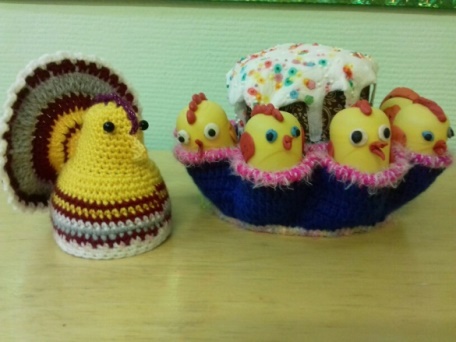 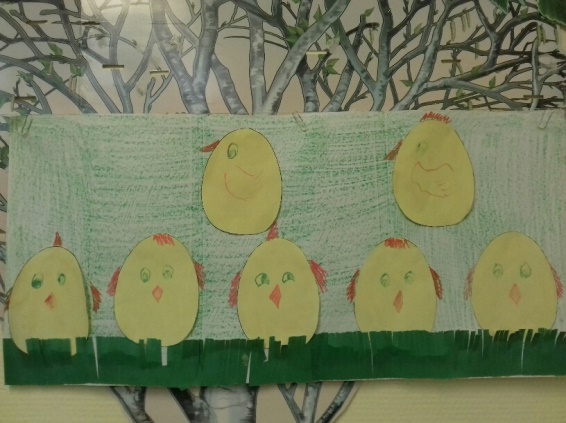 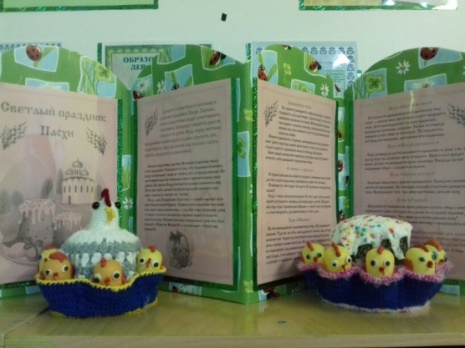 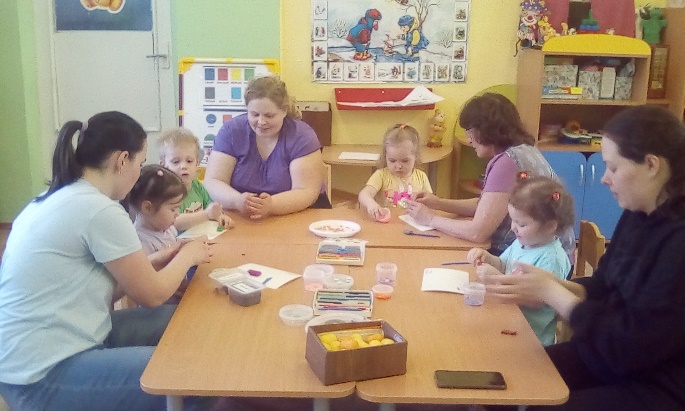 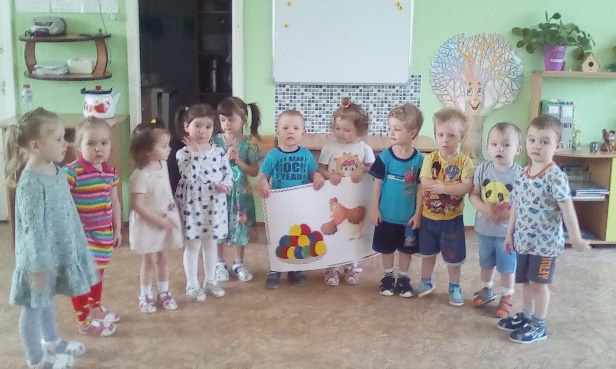 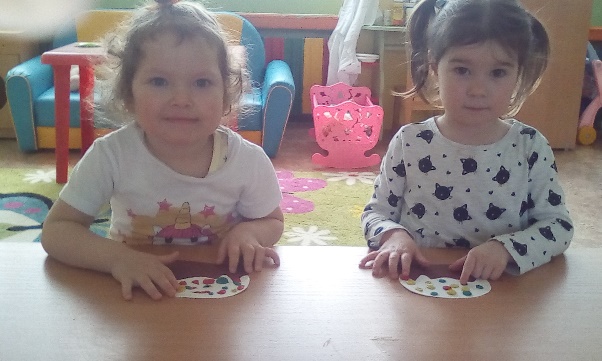 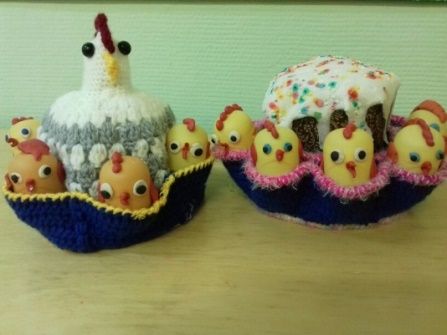 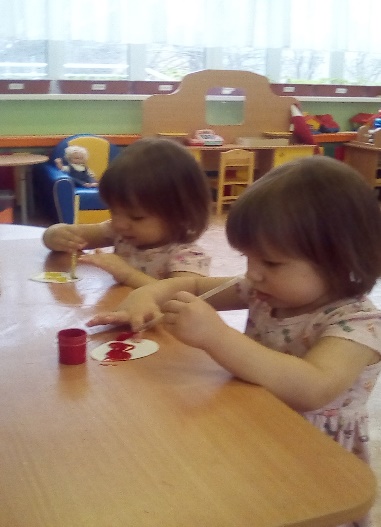 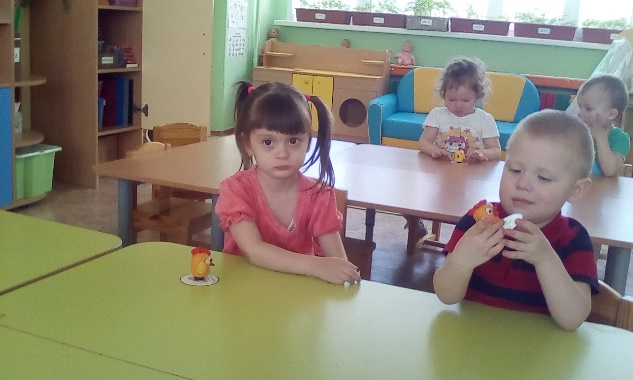 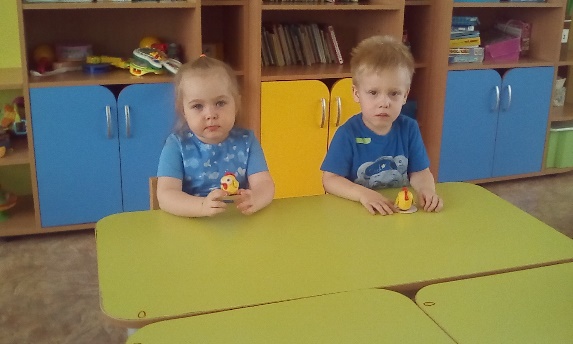 Семья Лысяковых: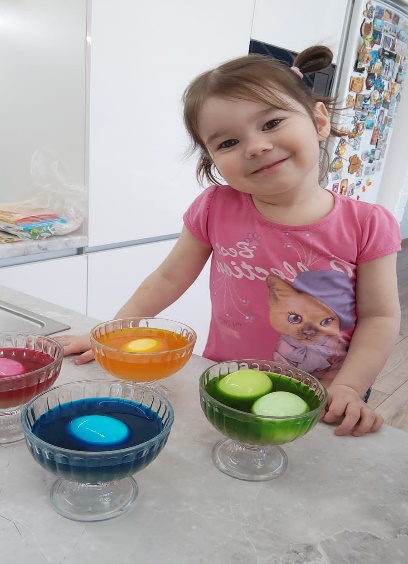 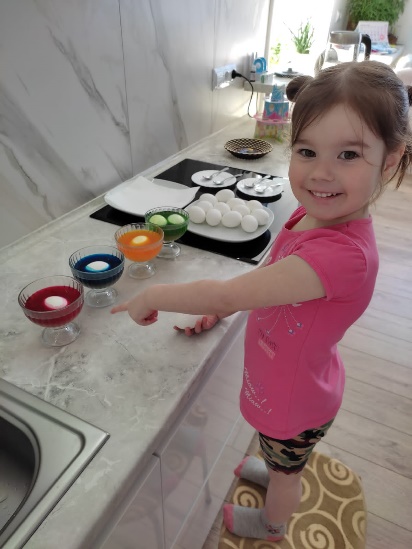 Семья Сюзевых: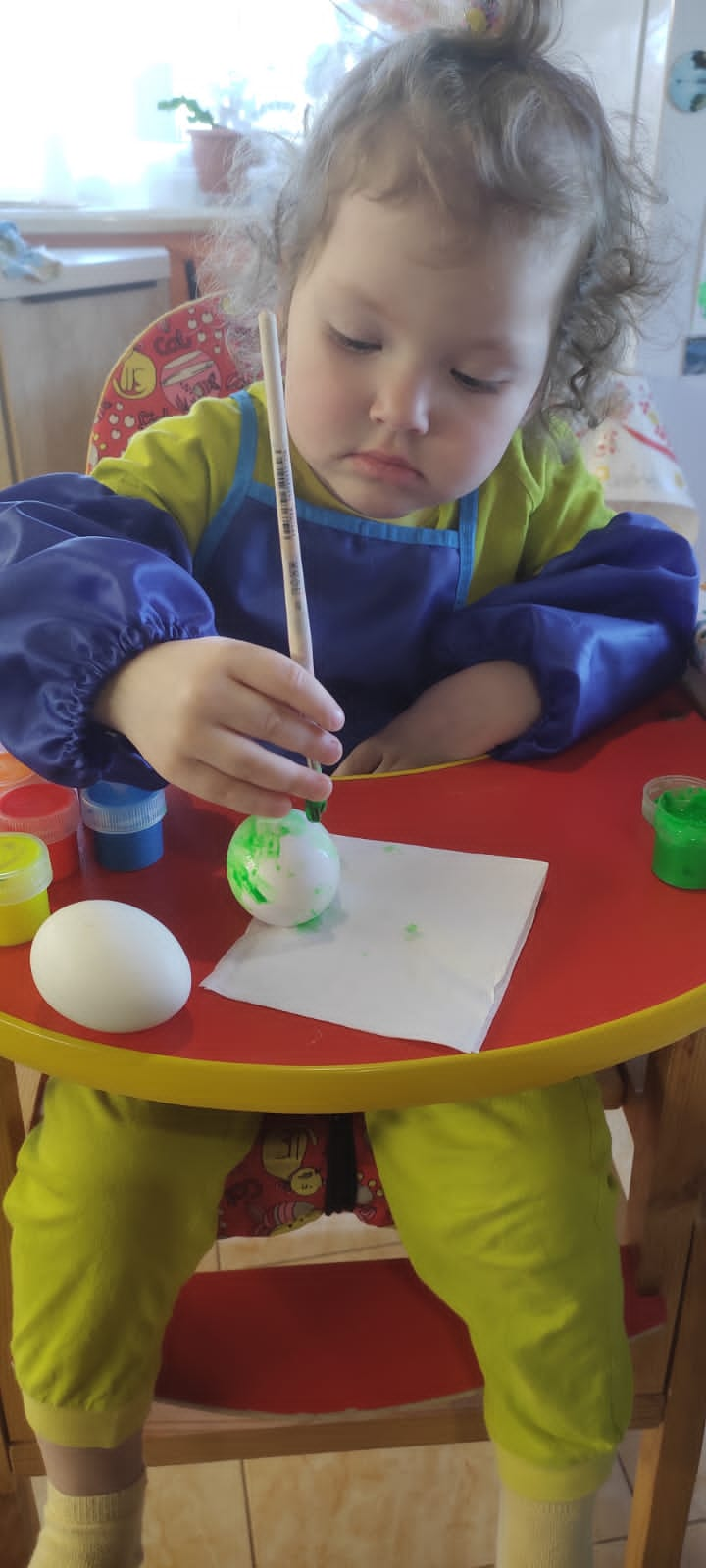 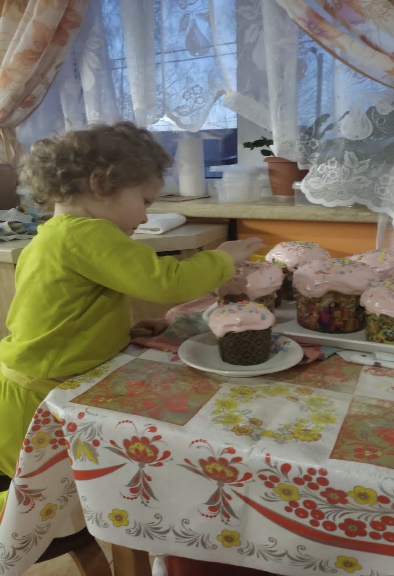 Семья Стойковых: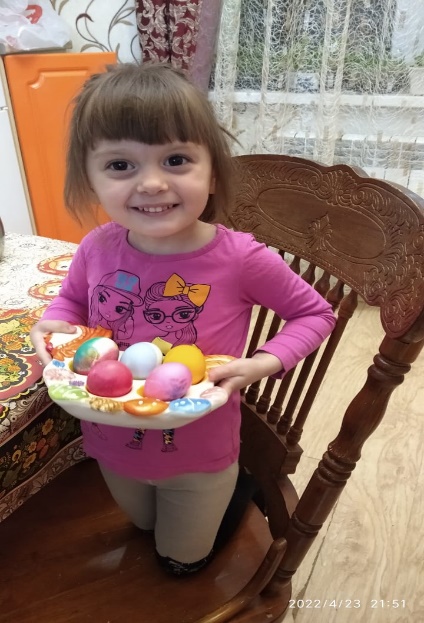 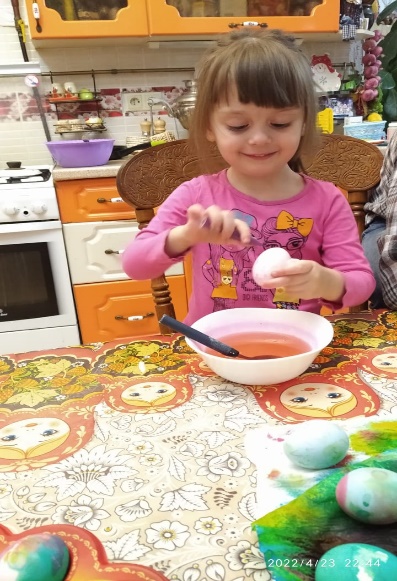 Семья Черняевых: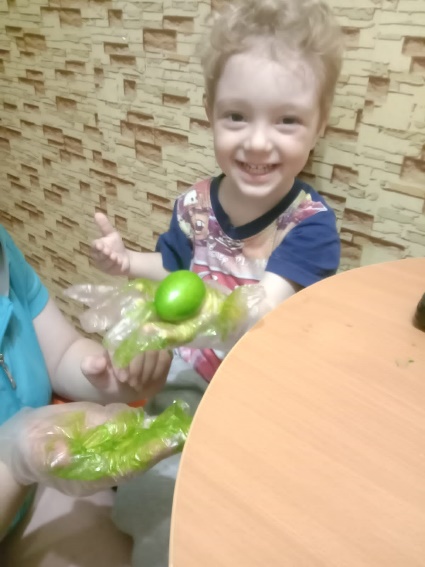 Семья Кутлубаевых: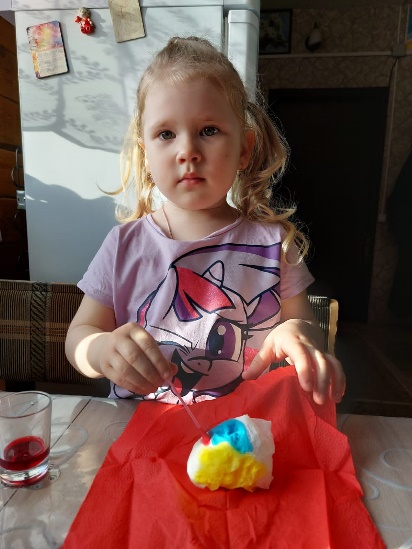 Семья Шестаковых: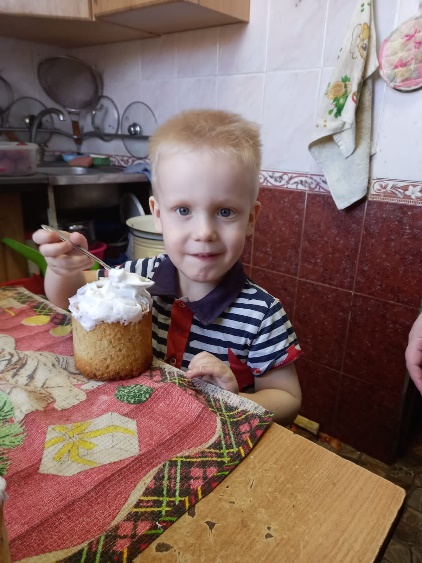 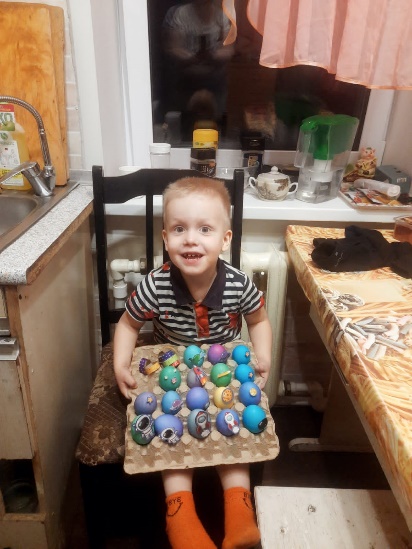 Семья Шайдуровых: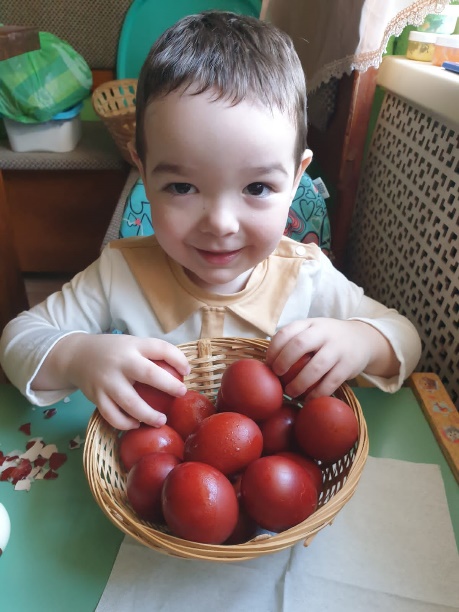 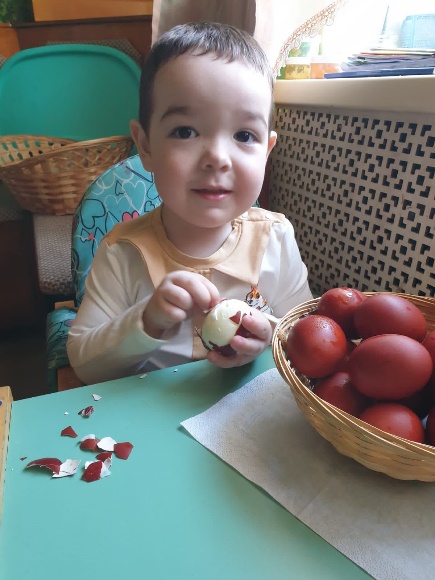 